Интернет-конкурс программно-методических материалов «Обучение без границ 2016 »«Когда человек не знает, к какой пристани ондержит путь, для  него ни один ветерне будет попутным»                                                                                                            Сенека Сценарий конкурсной программы для обучающихся с ограниченными здоровьяспециальных (коррекционных) классов VII вида «Я бы в повара – пошла, пусть меня научат»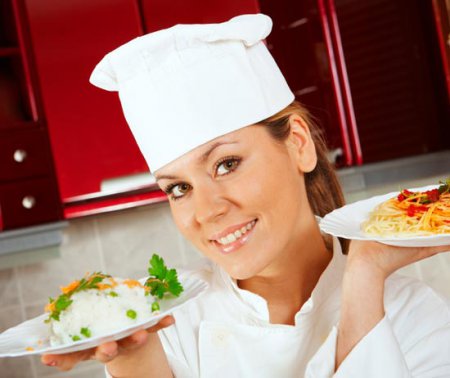 Цель: развитие у школьников личностного смысла в приобретении познавательного опыта и интереса к профессиональной деятельности; представления о собственных интересах и возможностях (формирование образа «Я»). Задачи:повышать интерес к профессии повар - кулинар;развивать умения вкусно и разнообразно готовитьспособствовать социализации и адаптации обучающихся с ограниченными возможностями здоровья  к самостоятельной жизни;воспитывать чувство ответственности, коллективизм, уважение друг к другу.Место проведения: кабинет домоводства МБОУ «СОШ №110Форма проведения: конкурс Оценка: по 5 бальной системе.Условия конкурса:Каждый  класс (5- 9 специальный (коррекционный) класс VII вида)  предоставляет по 2 человека для участия в конкурсе.Оборудование:  СтолыКухонный инвентарьПродуктыЛисты бумаги, ручкиЛисты с заданиямиВедущий:  Добрый день, уважаемые гости и участники конкурса! Мы собрались сегодня с вами для проведения конкурсной программы  «Я бы в повара – пошла, пусть меня научат»Сегодня вашему вниманию будет представлен смотр кулинарного искусства.  Именно искусства. И как сказал Морруа: «Как живопись и музыка,Так и кухня – искусство.Живопись очаровывает глаз,Музыка – слух,А кулинария – вкус».( звучит тихая музыка)Притча.Собрались однажды философы и заспорили, какая профессияважнее. Один сказал:– Учитель – нужнее всего. Без образования - прогресс остановится.– Нет.…Без строителей человеку негде будет укрыться, и человечество лишится прекрасных зданий, – заявил второй философ.– Музыканты, художники и поэты делают нашу жизнь особенной. Искусствоотличает человека от животных, – воскликнул третий философ.Тут в разговор вмешался ученик и одновременно слуга хозяина дома.– Многоуважаемые ученые, вы забыли о профессии повара.– Тебе не положено вмешиваться в нашу беседу. Поварское дело – неискусство. Иди, готовь обед, – рассердился хозяин. Ученик молча вышел из комнаты.В этот день обеда философы не дождались, ученик исчез. Пришлось хозяину самому готовить обед. К сожалению, после еды философы почувствовали себя плохо и разошлись по домам.Хозяин нашел другого слугу. Прошло время, и философ – хозяин дома,заметил, что друзья перестали его посещать, а сам он после еды не способенбыл размышлять. Подумал философ и уволил нового повара, а бывшему ученику послал записку с одной фразой: « Поварское дело – не ремесло, аискусство ».Вскоре ученые мужи снова стали собираться в доме философа. Обсуждениепрерывалось только вкусным обедом, который готовил ученик.– Поварское дело – не ремесло, а искусство, – говорил хозяин после каждого обеда. Ведущий:  Наши  участницы волнуются, ожидая своего выхода. Но чтобы конкурс  был действительно конкурсом, необходимо представить членов жюри.(Представляет членов жюри.)Ведущий: Обратите, пожалуйста, внимание на девиз нашего конкурса: «Земля еще и потому щедра, что в мире существуют повара!» А вот кто самый искусный повар, мы узнаем в процессе конкурса, а для начала познакомимся с нашими конкурсантками.(    Звучит музыка, выходят участницы в фартуках и занимают места возле столиков). Ведущий: Главная задача  любого  повара – готовить не только вкусную, но и здоровую пищу. Недаром говорят: «Хороший повар доктора стоит».    Но чтобы овладеть всеми тонкостями искусства приготовления пищи, надо знать очень многое. Разомнитесь для началаПокажите острый умЗаработайте пять балловС дружною поддержкой зала.1.Конкурс  – «Разминка Ведущий: Как вы уже догадались, 1 конкурс  называется  – «Разминка». За каждый правильный ответ вы имеете возможность получить  – 5 баллов. Но если команда  не знает ответа на вопрос, у другой команды есть возможность положить в свою копилку  5 баллов, ответив на вопрос  команды соперника. Вопросы для  разминки (вопросы задаются по очереди каждой команде):В состав этого продукта входят: молоко, яйца, вода, соль. Что это за продукт? (Омлет)Приготовление, какого изделия никогда не удаётся с первой попытки? (Блин)Напиток из варёных фруктов? (Компот)Торт императора? («Наполеон»)Русское национальное блюдо, которое в словаре определяется как «маленькие пирожки» с мясом или другой начинкой, сваренные в кипящей воде? (Пельмени)Что подают в конце обеда? (Десерт)Назовите овощ, который выращивают на Руси с давних пор, название происходит от латинского «голова»? (Капуста)Традиционный русский напиток? (Квас)Полуфабрикат для хлебных и мучных кондитерских изделий? (Тесто)Как называется вид супов из протёртых овощей? (Пюре.)Как называют салат, залитый квасом? (Окрошка.) Какой корнеплод необходим для приготовления дранников? (Картофель.) Что превращает морс в кисель? (Крахмал.) Из лепестков, каких цветов варят варенье? (Из лепестков роз и одуванчиков.) Какая рыба в праздничные дни надевает «шубу»? (Сельдь, блюдо «Сельдь под шубой».) Как называются вареники без начинки? (Ленивые вареники.) Как называется пирожное, рождённое из пены? (Безе.) Именем, какого древнеримского царя назван салат с куриным мясом? (Цезарь)Корзиночки из песочного теста для наполнения различными начинками (Тарталетки) Какое блюдо можно приготовить дома, даже если пусто в холодильнике? (Каша из топора)Подведение итогов  конкурса «Разминка»2.Конкурс «Семь нот»Ведущий: У композитора для записи музыки есть 7 нот, у художника – 7 основных цветов, у  повара для приготовления блюд -7 основных вкусов. Ведь степень готовности блюда и его качество повар определяет по виду и цвету, запаху, вкусу.  Задание: Определить предложенный продукт по запаху, вкусу (7 специй_ (специи и крупы находятся в одинаковой посуде – баночках)Подведение итогов  конкурса «»Семь нот» (звучит спокойная музыка)3.Конкурс «Антошка» (картошка, доски, ножи, тарелки)Ведущий:О, царство кухни! Кто не восхвалял Твой синий чад Над жарящимся мясом, Твой легкий пар Над супом золотым?  Ведущий: Следующий  конкурс, мы его назвали «АНТОШКА», следуя известной песне («Антошка, Антошка, пойдем копать картошку…). Задание: За 5 минут  1участник должен начистить картофель, а другой нарезать его соломкой   для жарки картофеля. Подведение итогов  конкурса «Антошка»(звучит спокойная музыка)4.Конкурс «ЖИЛ – БЫЛ ХУДОЖНИК»(список  продуктов на листочке)Ведущий: Работу повара часто сравнивают с работой художника. И это действительно так. Из рук искусного повара выходят настоящие произведения искусства, доставляющие радость людям. Кто из вас не приходил в восхищение, листая кулинарную книгу с иллюстрациями? Следующий  конкурс, мы его назвали «ЖИЛ – БЫЛ ХУДОЖНИК»Задание :  Из набора предложенных продуктов, составить  как можно больше блюд.Набор  продуктов:Подведение итогов  конкурса «Жил был художник»5. Мастер – класс от повара»(украшение из яблок «Лебедь из яблока») (яблоки, ножи)Ведущий:  Сегодня мы предлагаем всем нашим конкурсанткам  побывать на мастер – классе и научиться делать украшения из яблока ( конкурсантки выполняют украшение «Лебедь из яблока»)6.Конкурс « Домашнее задание»Ведущий:    Каждая команда, готовясь к конкурсу, получила домашнее задание. Приготовить салат и презентовать  его жюри. И так конкурс « ДОМАШНЕЕ ЗАДАНИЕ»(каждая команда в течение 2 минут презентует свой салат жюри и отвечает на вопросы)Подведение итогов  конкурса « Домашнее задание»7. Практический конкурс «Горячий бутерброд »Ведущий:  К любой хозяйке всегда неожиданно могут нагрянуть гости. Задача хозяйки -  проявить гостеприимство, приготовить на скорую руку бутерброды и  напоить чаем. И мы переходим к практическому конкурсу « ГОРЯЧИЙ БУТЕРБРОД» Продукты: батон, сыр, огурчик, подсолнечное масло)яблочко, сыр, масло( во время практического конкурса ведущий дает информацию)Ведущий:   Бутербро́д (от нем. Butterbrot — хлеб с маслом) — закуска, представляющая собой ломтик хлеба или булки, на который положены дополнительные пищевые продукты     Сытные горячие бутерброды приобрели огромную популярность среди широких масс населения. Во-первых, для их приготовления не нужно обладать специфическими кулинарными навыками.      Во - вторых, готовятся бутерброды очень быстро из практически любых продуктов. Закуску можно готовить на завтраки, для быстрых перекусов или к приходу гостей.       Для горячих бутербродов подойдет любой хлеб: белый, ржаной, обычный батон, багет и т. д. Главное - нарезать хлеб одинаковыми ровными кусочками. Сейчас в магазинах продаются уже нарезанные промышленным способом буханки, поэтому лучше, конечно, использовать такой хлеб.       Что касается начинки или "топпинга", то здесь нет никаких ограничений! Горячие бутерброды можно делать практически со всем: колбасами, сосисками, ветчиной, мясным фаршем, копченым окороком, грибами, яйцами, паштетом, луком, зеленью, помидорами, огурцами,  картофелем, рыбой, морепродуктами и т. д.             Практически в каждом рецепте горячих бутербродов используется сыр.     Подают горячие бутерброды сразу после приготовления, на то они и называются "горячими". В холодном виде закуска теряет яркие вкусовые качества. При подаче горячие бутерброды обычно украшают веточками свежей зелени или зеленым горошком.(звучит спокойная музыка)    8.Конкурс «Сервировка стола»Ведущий:  Пока бутерброды  выпекаются  в духовке, участницам необходимо    накрыть стол для чаепития. Заключительный конкурс «СЕРВИРОВКА СТОЛА» Ведущий: Вот и подошел наш конкурс «Я бы в повара – пошла, пусть меня научат» к концу. Слово для подведения итогов конкурса предоставляется жюри.Подведение итогов конкурса.Награждение. Чаепитие.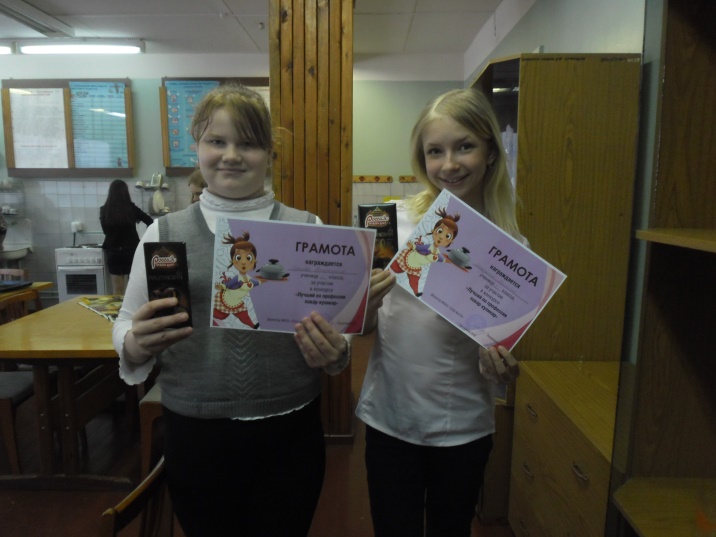 Ванилин                            Корица                                              мука ДрожжиМанкачечевицакрахмалпшеноПерецКофеСольГорохОвесЛимонная кислотаСахарКрахмалГвоздикаПерловкаМанкаСодамукакартошкаморковьсвеклалукчесноккапустапомидорогурецукропподсолнечное масломайонез